Indbydelse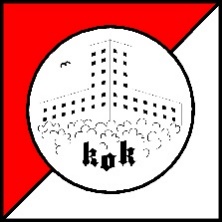 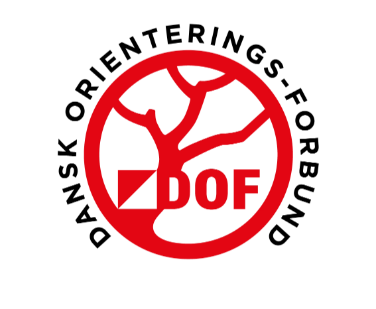 Kolding OK og Dansk Orienterings-Forbund indbyder til World Cup- og VM-testløb KO-sprint torsdag den 9. maj i Kolding
Stævne:	Løbet foregår med en 3000 meter på Seest Idrætspark om formiddagen, som udover at være et testløb i sig selv, også fungerer som kvalifikation til KO-semifinalen om eftermiddagen. De 18 bedste fra kvalifikationen fordeles i tre semifinale heats, hvor de to bedste fra hver semifinale går videre til finalen.Klassifikation:	Løbet er et *stævne. Løbsområde:		Kolding NordMødested/Parkering:	Kvalifikation: Seest IdrætsparkFinaler: Præcis lokation oplyses i instruktionenKortet:	Kolding Nord, 1:4.000, ækv. 2,5 m, ISSProM 2019-2, opdateret 2024. Kortet har DOF-kvalitetsmærke. Printede kort på vandfast papir. Postbeskrivelser er trykt på kortet.Terrænbeskrivelse:	Boligkvarter med rækkehuse, parcelhuse, boligblokke og institutionsbygninger. En del åbne græsarealer. Begrænset indslag af byskov med lidt kupering.Stævnekontor:	Findes ved mål på både kvalifikation og KO-finaler.Afstande:		Parkering – stævneplads på både kvalifikation og KO-finaler: ca. 0-100 m. 
		Stævneplads – karantænezone KO-finaler: ca. 500 m.Program:	10:30	H21 - 3000m test	10:50	D21 - 3000m test	14:20	Karantænezone Semifinaler lukker	14:30	H21 - Semifinale 1	14:40	H21 - Semifinale 2	14:50	H21 - Semifinale 315:00	D21 - Semifinale 1	15:10	D21 - Semifinale 2	15:20	D21 - Semifinale 316:00	Karantænezone Finaler lukker	16:10	H21 - Finale	16:20	D21 - FinaleKlasser:	Der tilbydes følgende baner:Service: 	Der er ingen børnebane eller børnepasning. Ingen kiosk. Der er bad og toilet på Seest idrætspark. Tilsvarende bad og toilet ved stævneplads på KO-finalerne. Efter 3000m testen er det muligt at opholde sig indendørs ved Trailcenter Seest.Præmier:	Der er ingen præmier.Kontrol/tidtagning:	SPORTIDENT touchfree på bade kvalifikation og KO-finaler. Egen brik kan anvendes. Manglende briktilmelding betragtes som ønske om leje af brik. Lejepris 20 kr. Mistet lejebrik erstattes med 550,- kr. Lejebrikker udleveres ved start og skal afleveres efter kvalifikation eller efter finaler, afhængig af om man kvalificerer sig.Start:	Se program. Indkald til start på både kvalifikation og KO-finaler sker 5 minutter før starttid. Tilmelding:		Tilmelding skal ske via O-service senest søndag d. 5. maj.Eget Sportident-briknummer skal oplyses ved tilmeldingen.Åbne baner: 	Der er ikke åbne baner. For ikke-kvalificerede løbere er det dog muligt at løbe finalebanerne umiddelbart efter at sidste finale er afsluttet.Startafgift:		120,00 kr.Leje af brik: 20,00 kr. Startafgifter indbetales til Kolding OK, Sydbank 7040-0121557Instruktion:	Lægges på Kolding OK’s hjemmeside - www.koldingorienteringsklub.dk -inden løbet.	Resultatformidling:	På stævnepladsen samt efter løbet på koldingorienteringsklub.dkBanelægger:		Tue Lassen, Cheflandstræner Dansk Orienterings-ForbundBanekontrol:		Mikkel Lund, Landstræner, Dansk Orienterings-ForbundStævneleder:	Per Eg Pedersen, Kolding OK Information:	Tue Lassen, tlf. 22780338, tul@do-f.dkKorttegning:	GT Maps, Litauen, opdateret 2024 af Per Eg Pedersen og Tue LassenBaneKvalifikationSemi-/Finale (Est. vindertid)D213000 meter9-10 minutterH213000 meter9-10 minutter